1.	DATOS DEL INFORME	22.	DESARROLLO DEL INFORME	22.1	ACTIVIDAD DE RECOLECCIÓN Y TRANSPORTE	22.1.1	ANÁLISIS DEL INFORME DE INTERVENTORÍA	22.1.2	DESCRIPCIÓN DE LAS ACTIVIDADES PRESENTADAS POR EL CONCESIONARIO	32.1.3	ANÁLISIS DE LAS VISITAS DE CAMPO REALIZADAS POR LA UAESP	42.1.4	REVISIÓN Y ANÁLISIS DE LA MATRIZ INTERACTIVA	42.2	ACTIVIDAD DE RECOLECCIÓN DE RESIDUOS DE CONSTRUCCIÓN Y DEMOLICIÓN – RCD, RECOLECCIÓN DE RESIDUOS DE ARROJO CLANDESTINO	52.2.1	DESCRIPCIÓN DE LAS ACTIVIDADES PRESENTADAS POR EL CONCESIONARIO	52.3	CONTENERIZACIÓN	52.3.1	ANÁLISIS DEL INFORME DE INTERVENTORÍA	52.3.2	DESCRIPCIÓN DE LAS ACTIVIDADES PRESENTADAS POR EL CONCESIONARIO	62.3.3	ANÁLISIS DE LAS VISITAS DE CAMPO REALIZADAS POR LA UAESP	82.3.4	REVISIÓN Y ANÁLISIS DE LA MATRIZ INTERACTIVA	92.4	CESTAS	102.4.1	ANÁLISIS DEL INFORME DE INTERVENTORÍA	102.4.2	DESCRIPCIÓN DE LAS ACTIVIDADES PRESENTADAS POR EL CONCESIONARIO	112.5	ACTIVIDAD DE BARRIDO Y LIMPIEZA	122.5.1	ANÁLISIS DEL INFORME DE INTERVENTORÍA	122.5.2	DESCRIPCIÓN DE LAS ACTIVIDADES PRESENTADAS POR EL CONCESIONARIO	132.5.3	ANÁLISIS DE LAS VISITAS DE CAMPO REALIZADAS POR LA UAESP	142.5.4	REVISIÓN Y ANÁLISIS DE LA MATRIZ INTERACTIVA	142.6	ACTIVIDAD DE LAVADO DE ÁREAS PÚBLICAS	22.6.1	ANÁLISIS DEL INFORME DE INTERVENTORÍA	22.6.2	DESCRIPCIÓN DE LAS ACTIVIDADES PRESENTADAS POR EL CONCESIONARIO	32.6.3	ANÁLISIS DE LAS VISITAS DE CAMPO	32.7	ACTIVIDADES DE CORTE DE CÉSPED	32.7.1	ANÁLISIS DEL INFORME DE INTERVENTORÍA	32.7.2	DESCRIPCIÓN DE LAS ACTIVIDADES PRESENTADAS POR EL CONCESIONARIO	42.7.3	ANÁLISIS DE LAS VISITAS DE CAMPO REALIZADAS POR LA UAESP	52.7.4	REVISIÓN Y ANÁLISIS DE LA MATRIZ INTERACTIVA	62.8	ACTIVIDADES DE PODA DE ÁRBOLES	72.8.1	ANÁLISIS DEL INFORME DE INTERVENTORÍA	72.8.2	DESCRIPCIÓN DE LAS ACTIVIDADES PRESENTADAS POR EL CONCESIONARIO	82.8.3	ANÁLISIS DE LAS VISITAS DE CAMPO REALIZADAS POR LA UAESP	102.8.4	REVISIÓN Y ANÁLISIS DE LA MATRIZ INTERACTIVA	112.9	COMPONENTE SOCIAL	122.9.1	ANÁLISIS DEL INFORME DE INTERVENTORÍA	122.9.2	DESCRIPCIÓN DE LAS ACTIVIDADES PRESENTADAS POR EL CONCESIONARIO	132.9.3	Análisis de las visitas de campo realizadas por la UAESP	132.10	COMPONENTE ADMINISTRATIVO	142.10.1	Seguimiento a las respuestas que el concesionario presenta a los requerimientos de los usuarios a través del Sistema Distrital de Quejas y Soluciones – SDQS.	14APROBACIÓN DEL SUBDIRECTOR DE RECOLECCIÓN, BARRIDO Y LIMPIEZA	15El presente informe consolida la información y las evidencias de las actividades realizadas en el periodo comprendido entre el 01 al 31 de enero de 2021, para cada uno de los componentes que conforman el Esquema del Servicio de Aseo de acuerdo con lo establecido en el Plan de supervisión y control vigente; tomando como insumos las visitas de campo realizadas por la Unidad, actas de reunión e informes mensuales presentados tanto por la interventoría Consorcio Proyección Capital para la ASE 4 como por el prestador de servicio Bogotá Limpia S.A.S ESP.ACTIVIDAD DE RECOLECCIÓN Y TRANSPORTELa actividad de Recolección y Transporte se aplica a todos los residuos sólidos no aprovechables generados por usuarios residenciales y no residenciales en las localidades de Engativá y Barrios Unidos, pertenecientes al ASE 4, en concordancia con las frecuencias mínimas y los horarios establecidos en la última actualización de la línea base del PGIRS realizada en el 2018 y lo consignado en el Reglamento Técnico Operativo.ANÁLISIS DEL INFORME DE INTERVENTORÍA De acuerdo con el plan de supervisión vigente para el presente periodo, el equipo de apoyo a la supervisión de la UAESP revisó y analizó el informe de Interventoría Consorcio Proyección Capital en el componente del servicio de recolección domiciliaria, del cual se presenta el siguiente resumen:Programación y ejecución de las verificaciones en campoA continuación, se realiza un comparativo entre las verificaciones ejecutadas por la interventoría frente a la programación en el mes de enero de 2021, correspondiente al componente de recolección y transporte.  Tabla 1. Verificaciones de recolección y transporte ASE 4 (Consorcio Proyección Capital, enero 2021)Conclusiones de la interventoríaA continuación se presentan las conclusiones entregadas por la Interventoría dentro de su Informe Mensual No 35 – Técnico Operativo del mes de enero de 2021 en el componente de Recolección y Transporte:La Interventoría evidenció que la información cargada en el SIGAB permitió el debido control y seguimiento de las frecuencias y los horarios de prestación de servicio en tiempo real para el total de las microrrutas reportadas.La Interventoría realizó 230 verificaciones en campo de las cuales identificó un total de 24 hallazgos técnico-operativos; de lo cual:La localidad con mayor cantidad de hallazgos encontrados fue Engativá.El hallazgo más reiterativo en el periodo fue que no se observa el área limpia, con un 50 % de representación.El Concesionario ha dado respuesta de manera oportuna a los hallazgos informados por la Interventoría mediante la Matriz Interactiva. Seguimiento a las Solicitudes de Acción Correctiva- SAC para las actividades de Recolección y TransporteDurante el periodo de análisis del presente informe, no se gestionaron Solicitudes de Acción Correctiva en el componente de Recolección y Transporte. DESCRIPCIÓN DE LAS ACTIVIDADES PRESENTADAS POR EL CONCESIONARIODurante el mes de enero de 2021, la Empresa Bogotá Limpia S.A.S. E.S.P. realizó la recolección y transporte hasta el sitio de disposición final (Relleno Sanitario Doña Juana) de 24.525,91 toneladas, ejecutando 106 microrrutas. Del total de toneladas de residuos sólidos recogidos y transportados, el 87,20%, equivalentes a 21.387,40 toneladas corresponden a residuos sólidos urbanos (servicios de barrido de calles, corte de césped, grandes generadores, poda de árboles y recolección domiciliaria), el 8,68% a residuos clandestinos indisciplinados, equivalentes a 2.128,24 toneladas y el 4,12% a residuos domiciliarios especiales, es decir, 1.010,27 toneladas.Tabla 2. Toneladas recolectadas por tipo de residuo. (Bogotá Limpia, enero 2020)* El total de toneladas de recolección y transporte reportadas en el informe del concesionario para el mes de enero de 2021 será analizado y validado por la interventoría en su informe del mes de febrero de 2021, por lo tanto, este valor está sujeto a variación.Se observa una mayor generación de residuos en la localidad de Engativá con 19.303,30 toneladas, equivalentes al 78,71% de las toneladas totales de todo el ASE4, teniendo en cuenta que la localidad de Engativá cuenta con un mayor número de habitantes en comparación a localidad de Barrios Unidos. Respecto al mes anterior, se presenta una disminución en el total de toneladas de residuos sólidos recogidos, transportados y dispuestos en el mes de enero de 2021, equivalente a 3.753,83 toneladas.ANÁLISIS DE LAS VISITAS DE CAMPO REALIZADAS POR LA UAESPDe acuerdo con el Plan de supervisión vigente para el presente periodo, el equipo de apoyo a la supervisión de la UAESP realizó seguimiento a las actividades de verificación y control relacionadas con el servicio de recolección en cuanto al cumplimiento de frecuencias y horarios. De acuerdo con las medidas de aislamiento establecidas mediante el Decreto 126 de mayo 10 de 2020, “Por medio del cual se establecen medidas transitorias para el manejo del riesgo derivado de la pandemia por Coronavirus COVID-19 durante el estado de calamidad pública declarado en el distrito capital y se toman otras determinaciones”, para el mes de enero se realiza seguimientos al servicio público de aseo en las localidades de Engativá y Barrios Unidos, en su gran mayoría, a través del Sistema Integrado de Gestión de Aseo de Bogotá-SIGAB.Tabla 3. Visitas de supervisión realizadas por la Unidad en el componente Recolección y Transporte – ASE 4Como soporte de la información suministrada en la tabla anterior, se anexan los informes de las visitas de campo y las evidencias de las consultas y seguimiento realizado en el SIGAB.REVISIÓN Y ANÁLISIS DE LA MATRIZ INTERACTIVADe acuerdo con el Plan de supervisión vigente para el presente periodo, el equipo de apoyo a la supervisión de la UAESP realizó la revisión y análisis de la matriz interactiva según aplicativo desarrollado por la interventoría. A continuación, se presentan los hallazgos identificados y el estado de la gestión realizada.Tabla 4. Análisis de hallazgos - Componente de Recolección y Transporte (Plataforma matriz interactiva, enero 2021)De acuerdo con el reporte de la matriz interactiva, se identificaron un total de 24 hallazgos para el componente técnico operativo, teniendo que los de mayor incidencia fueron aquellos relacionados con que “no se observa el área limpia”. Para la localidad de Engativá se identificaron veinte (20) hallazgos y cuatro (4) para Barrios Unidos. Se concluye que todos los hallazgos encontrados en el mes de enero fueron gestionados y cerrados.ACTIVIDAD DE RECOLECCIÓN DE RESIDUOS DE CONSTRUCCIÓN Y DEMOLICIÓN – RCD, RECOLECCIÓN DE RESIDUOS DE ARROJO CLANDESTINODESCRIPCIÓN DE LAS ACTIVIDADES PRESENTADAS POR EL CONCESIONARIOSe recibieron 207 solicitudes de recolección de residuos sólidos domiciliarios especiales las cuales fueron atendidas en su totalidad y corresponden a 1.015,02 toneladas de residuos sólidos, provenientes de la atención de solicitudes de recolección de residuos sólidos domiciliarios especiales.Tabla 5. Solicitudes de recolección de residuos sólidos domiciliarios Especiales. (Bogotá Limpia, enero 2021)CONTENERIZACIÓNANÁLISIS DEL INFORME DE INTERVENTORÍA De acuerdo con el Plan de supervisión vigente para el presente periodo, el equipo de apoyo a la supervisión de la UAESP revisó y analizó el informe de Interventoría Proyección Capital en el componente de contenedores, del cual se presenta el siguiente resumen. Ejecución de las verificaciones en campoLa Interventoría realizó un total de 123 verificaciones en campo con el fin de validar la prestación del servicio en Contenedores, así:Tabla 6. Total de verificaciones realizadas – Contenerización (Consorcio Proyección Capital, enero 2021)Conclusiones de la interventoríaLa Interventoría realizó 167verificaciones en campo de las cuales identificó un total de siete (7) hallazgos técnico-operativos; de lo cual:La localidad con mayor cantidad de hallazgos encontrados fue Engativá.El hallazgo más reiterativo correspondió a lavado de contenedores referente a la remoción parcial de los residuos, con un 28.57% de representación.Para este periodo se encuentra en proceso de revisión la SAC N° 100 relacionada con la capacidad nominal de contenerización.El Concesionario ha dado respuesta de manera oportuna a los hallazgos informados por la Interventoría mediante la Matriz Interactiva. Seguimiento a las Solicitudes de Acción Correctiva- SAC para las actividades de contenerizaciónPara el mes de enero de 2021, la Interventoría realizó la gestión de la Solicitud de Acción Correctiva (SAC) por falencias evidenciadas por parte del Concesionario frente al cumplimiento de los términos de respuesta a las solicitudes realizadas por la Interventoría.Tabla 7. Solicitudes de acción correctiva ASE4 gestionadas – Contenerización (Proyección Capital, enero de 2021)DESCRIPCIÓN DE LAS ACTIVIDADES PRESENTADAS POR EL CONCESIONARIOUbicación de contenedoresEn la siguiente tabla se muestran las cantidades de contenedores Aprovechables y No Aprovechables presentes en cada localidad a corte del 31 de enero de 2021: Tabla 8. Contenedores instalados por localidad. (Bogotá Limpia, enero 2021)Contenedores ReubicadosDe los contenedores instalados, durante el mes de enero de 2021, se procedió con la reubicación de 7 contenedores destinados para el almacenamiento de residuos sólidos no aprovechables y 1 para material aprovechable, como se relaciona a continuación. Lo anterior debido a diferentes causas tales como análisis de capacidad, actualización de información, solicitud de la comunidad, etc.Tabla 9. Contenedores reubicados por localidad. (Bogotá Limpia, enero 2021)Contenedores VandalizadosDurante el mes de enero de 2021 no se presentaron casos de vandalismo.Mantenimiento preventivo de ContenedoresDurante el mes del presente informe se atendieron un total 5.819 contenedores, a los cuales se les realizó limpieza externa, ajuste de tapón, ajuste de sistema de apertura, ajuste de caucho, verificación de señalización, así como la revisión y ajuste de todos los mecanismos y elementos del contenedor con el fin de garantizar su correcto funcionamiento; tal y como se relacionan en la siguiente tabla:Tabla 10. Mantenimientos Preventivos de contenedores realizados. (Bogotá Limpia, enero 2021)Mantenimiento correctivo de ContenedoresDurante el mes de enero, se realizaron un total de 311 mantenimientos correctivos, como se detalla a continuación:Tabla 11. Mantenimientos Correctivos de contenedores realizados. (Bogotá Limpia, enero 2021)Lavado de ContenedoresDurante el mes de este informe, se realizaron un total de 6.994 actividades del lavado del interior de los contenedores instalados en el ASE 4, así:Tabla 12. Lavado de contenedores realizados. (Bogotá Limpia, diciembre 2020)ANÁLISIS DE LAS VISITAS DE CAMPO REALIZADAS POR LA UAESPDe acuerdo con el Plan de supervisión vigente para el presente periodo, el equipo de apoyo a la supervisión de la UAESP realizó las siguientes visitas de supervisión y control donde se verificó el estado, capacidad y adecuado uso de los contenedores que hacen parte del Esquema de Aseo del Concesionario Bogotá Limpia en el Área de Servicio Exclusivo – ASE 4.A continuación se presenta la relación de las visitas adelantadas durante el mes de enero de 2021 por parte del equipo de supervisión de la Unidad: Tabla 13. Visitas de supervisión realizadas por la Unidad en el componente de Contenerización – ASE 4De las visitas realizadas durante este periodo se puede inferir que los contenedores revisados cumplen con los lineamientos de ubicación y algunos parámetros técnicos; sin embargo, si bien, el concesionario cumple con la frecuencia de recolección, mantenimiento y lavado de los contenedores en su ASE; la mayor cantidad de afectaciones se producen por el uso y manipulación inadecuada de los mismos por parte de la población habitante de calle y recicladora no asociada.Como soporte de la información suministrada en la tabla anterior, se anexan los informes de las visitas de campo y las evidencias de las consultas y seguimiento realizados en el SIGAB.REVISIÓN Y ANÁLISIS DE LA MATRIZ INTERACTIVADe acuerdo con el Plan de supervisión vigente para el presente periodo, el equipo de apoyo a la supervisión de la UAESP realizó la revisión y análisis de la matriz interactiva según aplicativo desarrollado por la interventoría. A continuación, se presentan los hallazgos identificados y el estado de la gestión realizada.Tabla 14. Análisis de hallazgos - Componente de contenerización (Plataforma matriz interactiva, enero 2021)De acuerdo con el reporte de la matriz interactiva, se identificaron un total de 7 hallazgos. Se concluye que todos los hallazgos encontrados en el mes de enero fueron gestionados y cerrados.CESTASANÁLISIS DEL INFORME DE INTERVENTORÍA De acuerdo con el Plan de supervisión vigente para el presente periodo, el equipo de apoyo a la supervisión de la UAESP revisó y analizó el informe de Interventoría Proyección Capital en el componente de cestas, del cual se presenta el siguiente resumen. Instalación de Cestas - AprobaciónCestas Publicas Tipo I (M-121)A continuación, se presenta la relación de cestas y tándems (punto) instalados, reportados por el Concesionario, con corte al 31 de enero de 2021:Tabla 15. Relación de cestas Tipo I aprobadas y saldo sin aprobar por parte de la Interventoría(Consorcio Proyección Capital, enero 2021)Cestas Publicas Tipo II (M-123)La Interventoría verificó la adquisición de la totalidad de cestas tipo II (M-123) en el pasado mes de julio de 2019 y fue reportado en el respectivo informe. A continuación, se presenta la relación de cestas y tándem (punto) tipo II (M-123) verificadas por la Interventoría:Tabla 16. Relación de cestas Tipo II aprobadas y saldo sin aprobar por parte de la Interventoría(Consorcio Proyección Capital, enero 2021)Cestas Publicas Tipo III (M-124)La Interventoría verificó la adquisición de la totalidad de cestas tipo III (M-124) en el pasado mes de julio de 2019 y fue reportado en el respectivo informe. A continuación, se presenta la relación de cestas y tándem (punto) verificadas:Tabla 17. Relación de cestas Tipo III aprobadas y saldo sin aprobar por parte de la Interventoría (Consorcio Proyección Capital, enero 2021)Mantenimiento de Cestas- VerificacionesA continuación, se relacionan las verificaciones realizadas en campo durante el mes de enero por parte de la Interventoría en la ASE 4 en lo que refiere a mantenimiento de cestas: Tabla 18. Relación de verificaciones realizadas por parte de Interventoría sobre mantenimiento de cestas(Consorcio Proyección Capital, enero 2021)Conclusiones de la interventoríaLa Interventoría a corte del presente informe ha validado el 70% de las Cestas instaladas por el Concesionario.La Interventoría realizó 43 verificaciones en campo de las cuales no identificó hallazgos técnico-operativos relacionados con el mantenimiento de las cestas. La Localidad con mayor cantidad de hallazgos encontrados fue Engativá.Seguimiento a las Solicitudes de Acción Correctiva - SAC para Cestas Durante el periodo de análisis del presente informe, no se gestionaron Solicitudes de Acción Correctiva en lo referente a Cestas. DESCRIPCIÓN DE LAS ACTIVIDADES PRESENTADAS POR EL CONCESIONARIOUbicación de cestasDe acuerdo con el Informe presentado por Bogotá Limpia S.A.S E.S.P; la cantidad de cestas que se tienen por localidad a corte de 31 de enero, son: Tabla 19. Inventario de Instalación de Cestas (Bogotá Limpia, enero 2021)Mantenimiento de cestasEl concesionario reporta haber realizado de conformidad con el “Plan de Mantenimiento”, el mantenimiento de todas las cestas existentes y nuevas relacionadas anteriormente. ACTIVIDAD DE BARRIDO Y LIMPIEZALa actividad de barrido y limpieza se desarrolla en las áreas públicas de las localidades de Barrios Unidos y Engativá, pertenecientes al ASE 4; de manera manual y mecánica, en concordancia con las frecuencias mínimas y los horarios establecidos en la última actualización de la línea base del PGIRS adoptado mediante el Decreto Distrital No. 652 de 2018 y lo consignado en el Reglamento Técnico Operativo adoptado mediante Resolución 026 de 2018.ANÁLISIS DEL INFORME DE INTERVENTORÍA De acuerdo con el Plan de supervisión vigente para el presente periodo, el equipo de apoyo a la supervisión de la UAESP revisó y analizó el informe de Interventoría Consorcio Proyección Capital en el componente del servicio de barrido y limpieza del cual se presenta el siguiente resumen. Programación y ejecución de las verificaciones en campoA continuación, se realiza un comparativo entre las verificaciones ejecutadas por la interventoría frente a la programación de estas en el mes de enero de 2021, correspondiente al componente de barrido y limpieza. Las cantidades reportadas como programadas se tomaron del Anexo No. 2 “Programación de Interventoría” del Informe mensual entregado por la Interventoría. Anexo que también fue radicado en la Unidad mediante consecutivo UAESP 20207000488222 del 30/12/2020.  Tabla 20. Verificaciones de Barrido y Limpieza ASE 4 (Consorcio Proyección Capital, enero 2021)Como se puede observar, la Interventoría realizó mayor cantidad de verificaciones que las programadas inicialmente para el componente de barrido y limpieza, en un 56% adicional general. Los Hallazgos producto de estas verificaciones en campo, fueron gestionados a través de la matriz interactiva; análisis que se presentará en el numeral 2.5.4 del presente informe.  Conclusiones de la interventoríaA continuación se presentan las conclusiones entregadas por la Interventoría dentro de su Informe Mensual No 35 – Técnico Operativo del mes de enero de 2021 en el componente de Barrido y Limpieza: La Interventoría evidenció que la información cargada en el SIGAB permitió el debido control y seguimiento de las frecuencias y los horarios de prestación de servicio en tiempo real para el total de las microrrutas reportadas. La Interventoría realizó 305 verificaciones en campo de las cuales identificó un total de 27 hallazgos técnico-operativos, de lo cual: La localidad con mayor cantidad de hallazgos encontrados fue Engativá. El hallazgo más reiterativo fue el de la falta de liberación de zonas duras, con un 40.74% de representación. Para este periodo se dio cierre a la SAC N° 102 relacionada con la garantía del área limpia. Para el periodo en evaluación se generó la SAC N° 104 relacionada con la garantía del área limpia, la cual se encuentra en estado abierto. Para el periodo en evaluación se dio cierre a la SAC N° 82 relacionada con la garantía del área limpia en barrido y limpieza mecánica. El Concesionario ha dado respuesta de manera oportuna a los hallazgos informados por la Interventoría mediante la Matriz Interactiva. Seguimiento a las Solicitudes de Acción Correctiva - SAC para las actividades de barrido y limpieza.A continuación, se relacionan las Solicitudes de Acción Correctiva gestionadas durante el mes de enero por parte de la Interventoría en el componente de Barrido y limpieza:Tabla 21. Verificaciones de Barrido y Limpieza ASE 4 (Consorcio Proyección Capital, enero 2021)DESCRIPCIÓN DE LAS ACTIVIDADES PRESENTADAS POR EL CONCESIONARIOEn la siguiente tabla se relacionan los kilómetros atendidos en las localidades de Barrios Unidos y Engativá por parte del concesionario Bogotá Limpia SAS, durante el mes de enero de 2021, discriminados por localidad y tipo de barrido: Tabla 22. Kilómetros atendidos en barrido manual y mecánico en la ASE 4 en el mes de enero. (Bogotá Limpia, enero 2021)*El total de kilómetros atendidos en barrido y limpieza manual y mecánico en las localidades de Barrios Unidos y Engativá a partir de la información reportada en el informe del concesionario para el mes enero de 2021; será analizado y validado por la interventoría en su informe del mes de febrero de 2021, por lo tanto este valor está sujeto a revisión.ANÁLISIS DE LAS VISITAS DE CAMPO REALIZADAS POR LA UAESPDe acuerdo con el plan de supervisión vigente para el presente periodo, el equipo de apoyo a la supervisión de la UAESP realizó las siguientes visitas de supervisión y control al componente de barrido y limpieza para el mes de enero de 2021: Tabla 23. Visitas de supervisión realizadas por la Unidad en el componente Barrido y Limpieza – ASE 4De las visitas realizadas durante este periodo se puede inferir que el concesionario adelanta adecuadamente en este sector, las actividades que conforman el componente de barrido y limpieza manual en los aspectos técnico-operativos, de salud y seguridad en el trabajo y ambientales; y cumple con la programación y atención de frecuencias y horarios de sus microrrutas. Como soporte de la información suministrada en la tabla anterior, se anexan los informes de las visitas de campo.REVISIÓN Y ANÁLISIS DE LA MATRIZ INTERACTIVADe acuerdo con el plan de supervisión vigente para el presente periodo, el equipo de apoyo a la supervisión de la UAESP realizó la revisión y análisis de matriz interactiva según aplicativo desarrollado por la interventoría; mediante el cual se revisó la gestión de Hallazgos realizados por la Interventoría dentro del periodo comprendido entre el 01 y 31 de enero de 2021, para el componente de Barrido y Limpieza, tanto mecánico como manual en la ASE 4.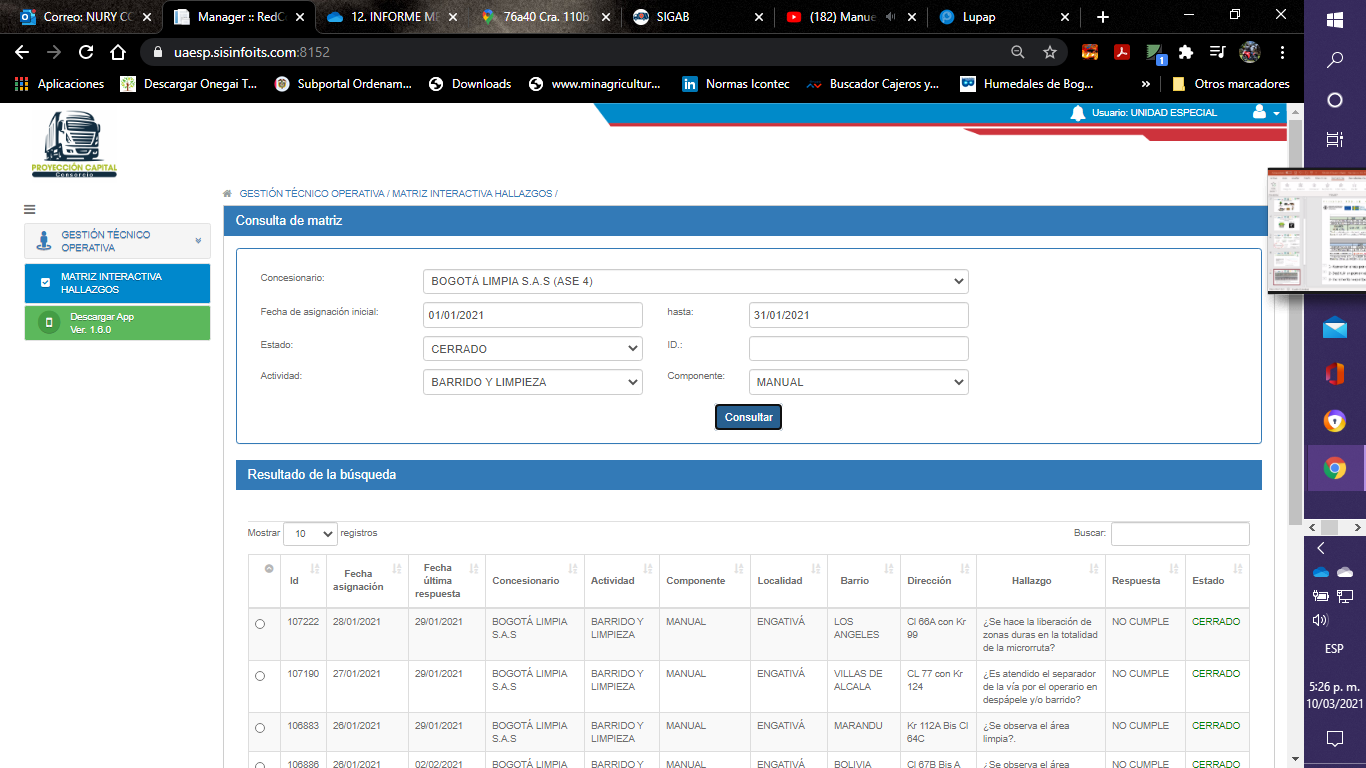 Ilustración 1. Captura de pantalla de la consulta a través de Matriz Interactiva para componente de Barrido y Limpieza.  Para el análisis se aplicaron los siguientes criterios de consulta: Concesionario: Bogotá Limpia S.A.SFecha de asignación inicial: 01/01/2021Hasta:  31/01/2021Actividad: Barrido y LimpiezaComo resultado, el aplicativo reporta los resultados que se muestran a continuación: Tabla 24. Análisis de hallazgos - Componente de Barrido y Limpieza (Plataforma matriz interactiva, enero 2021)Sin embargo, al comparar los resultados con los reportados en el cuerpo del Informe Mensual No 35 – Técnico Operativo de Interventoría y su Anexo No 8 “Estado Hallazgos Matriz Interactiva”; se encuentran las siguientes diferencias: Tabla 25. Hallazgos gestionados– Componente barrido y limpieza. – Informe Mensual (Consorcio Proyección Capital, enero 2021)Se puede inferir que las diferencias en aquellos hallazgos que dentro del informe aparecen como “Gestionados” y en la Matriz aparecen “Cerrados” se debe a la constante actualización de la aplicación conforme suceden los procesos. Sin embargo, se presenta una diferencia de un hallazgo adicional en el componente Manual, específicamente en la localidad de Engativá que si aparece en la Matriz Interactiva y no es referido en el documento. Al respecto se realizará consulta con los profesionales de interventoría y se realizará nota aclaratoria en el próximo informe de supervisión. Otro aspecto a considerar son los componentes presentes en la Matriz Interactiva que contempla el ítem “Atención de Zonas Duras” diferenciado de lo referente a Barrido Manual y Mecánico. Acerca de la cantidad de Hallazgos por localidad; la Matriz Interactiva relaciona lo siguiente: Tabla 26. Análisis de hallazgos por localidad- Componente de Barrido y Limpieza (Plataforma matriz interactiva, enero 2021)De acuerdo con lo anterior, se confirma que la localidad con mayor cantidad de hallazgos en el componente de Barrido y Limpieza fue Engativá para el mes de enero de 2021; con la mayor cantidad de hallazgos en el componente Manual y con la observación reiterativa referente al incumplimiento de la Liberación de zonas duras en la totalidad de la microrruta (10).ACTIVIDAD DE LAVADO DE ÁREAS PÚBLICASANÁLISIS DEL INFORME DE INTERVENTORÍA De acuerdo con el plan de supervisión vigente para el presente periodo, el equipo de apoyo a la supervisión de la UAESP revisó y analizó el informe de Interventoría Proyección Capital en el componente de lavado de áreas públicas del cual se presenta el siguiente resumen. Programación y ejecución de las verificaciones en campoA continuación, se realiza un comparativo entre las verificaciones programadas y ejecutadas por la interventoría en el mes de enero de 2021, correspondiente al componente de Lavado de áreas públicas. Las cantidades reportadas en programación se tomaron del Anexo No 2 “Programación de Interventoría” del Informe mensual entregado por la Interventoría. Anexo que también fue radicado en la Unidad mediante consecutivo UAESP 20207000488222 del 30/12/2020.  Tabla 27. Verificaciones de Lavado de áreas Públicas ASE 4 (Consorcio Proyección Capital, enero 2021)Al respecto, Interventoría señala en su Informe mensual No 35 – Técnico Operativo: “En enero de 2021 no se realizaron verificaciones de campo, dado que, el Concesionario no programó actividades de lavado de áreas públicas.”Cabe anotar que de acuerdo con los establecido en la línea base del PGIRS adoptado mediante el Decreto No. 652 de 2018; la frecuencia establecida para Lavado de áreas Públicas es de dos veces al año, una semestral; por tanto, para el caso de ASE 4 están programadas las intervenciones para el mes de marzo del año en curso. DESCRIPCIÓN DE LAS ACTIVIDADES PRESENTADAS POR EL CONCESIONARIOEn su Informe de Ejecución No 36; el concesionario Bogotá Limpia SAS ESP, señala que para el mes de enero de 2021 no ejecutó lavado de áreas públicas en el marco del ajuste realizado a los datos de línea base contenidos en el Documento Técnico de Soporte – DTS del Plan de Gestión Integral de Residuos Sólidos – PGIRS, adoptado mediante el Decreto No. 652 de 2018 y de acuerdo con lo indicado en la Resolución CRA No. 720 de 2015.ANÁLISIS DE LAS VISITAS DE CAMPODe acuerdo con el plan de supervisión vigente para el presente periodo, el equipo de apoyo a la supervisión de la UAESP realizó la consulta en el sistema de información SIGAB en los reportes de Planeación y Ejecución de Lavado de Áreas Públicas, encontrando que para el mes de enero solo se reportaron actividades para la Adición No 14 – Mayores Frecuencias de Lavado. Por lo anterior y en concordancia con lo mencionado por la Interventoría y Concesionario en sus Informes Mensuales; no se realizaron actividades de verificación en campo en el Componente de Lavado de áreas Públicas durante el mes de enero de 2021. ACTIVIDADES DE CORTE DE CÉSPEDANÁLISIS DEL INFORME DE INTERVENTORÍA De acuerdo con el plan de supervisión vigente para el presente periodo, el equipo de apoyo a la supervisión de la UAESP revisó y analizó el informe de Interventoría Proyección Capital en el componente de corte de césped del cual se presenta el siguiente resumen. Programación y ejecución de las verificaciones en campoCon base en la programación remitida por el concesionario para enero de 2021, la Interventoría definió los sitios a visitar con el fin de hacer la verificación y el control de la actividad de corte de césped; las verificaciones realizadas en el mes de enero de 2021 se adelantaron de la siguiente manera:Tabla 28. Cantidad de Verificaciones y Hallazgos ASE 4 Corte de Césped. (Consorcio Proyección Capital, enero 2021)Se registraron un total de 62 hallazgos del componente forestal, de los cuales, la localidad que más presentó fue Engativá con 43 hallazgos en 40 verificaciones.Conclusiones de la interventoríaA continuación se presentan las conclusiones entregadas por la Interventoría dentro de su Informe Mensual No 35 – Técnico Operativo del mes de enero de 2021 en el componente de Corte de césped:Se concluye que el Concesionario dio cierre a conformidad al 93,54 % del total de hallazgos reportados durante enero de 2021.Los metros cuadrados ejecutados por el Concesionario durante el mes enero de 2021 no sobrepasan los establecidos en el PGIRS. Las principales deficiencias encontradas en campo están relacionadas con: bordeo y no se realiza el corte de césped en el área circular eliminando el pasto que invade y se enraíza en la base de los árboles. El Concesionario ha dado respuesta de manera oportuna a los hallazgos informados por la Interventoría mediante la Matriz Interactiva.Seguimiento a las Solicitudes de Acción Correctiva - SAC para las actividades de Corte de céspedDurante el periodo de análisis del presente informe, no se gestionaron Solicitudes de Acción Correctiva en el componente de Corte de Césped. DESCRIPCIÓN DE LAS ACTIVIDADES PRESENTADAS POR EL CONCESIONARIOInventario de áreas verdes: Áreas verdes susceptibles de atención De acuerdo con el informe presentado por el concesionario Bogotá Limpia, a corte del 31 de enero de 2021 se cuenta con un inventario de zonas verdes para el ASE No. 4 de un área total susceptible del servicio de corte de césped de 5.555.093,67 metros cuadrados (m2). El inventario inicial entregado por UAESP a Bogotá Limpia SAS- ESP en febrero de 2018, ha sido actualizado mediante veintinueve (29) actas. En la siguiente tabla, se presenta el resumen del inventario por tipo de zona verde y localidad:Tabla 29. Inventario de Áreas Verdes Susceptibles de Atención. (Bogotá Limpia, enero 2021)Áreas verdes atendidas Para el mes de enero de 2021, Bogotá Limpia SAS - ESP realizó el corte de césped en 897 zonas verdes que representan una atención de 5.555.093,67 m2 en las dos localidades Engativá (77,01%) y Barrios Unidos (22,99%). En la siguiente tabla se presenta el resumen de la atención del servicio de corte de césped por localidad.Tabla 30. Inventario de Áreas Verdes atendidas en el mes de enero. (Bogotá Limpia, enero 2021)A continuación, se presenta el consolidado para cada tipo de zona verde atendida en cantidad de zonas verdes y área por localidad durante el mes de enero de 2021.Tabla 31. Áreas verdes atendidas en el mes de enero en corte de césped. (Bogotá Limpia, enero 2021)ANÁLISIS DE LAS VISITAS DE CAMPO REALIZADAS POR LA UAESPDe acuerdo con el plan de supervisión vigente para el presente periodo, el equipo de apoyo a la supervisión de la UAESP realizó las siguientes visitas de supervisión y control al componente de corte de césped para el mes de enero de 2021: Tabla 32. Visitas de supervisión realizadas por la Unidad en el componente Corte de Césped – ASE 4En las visitas se revisó el cumplimiento de la programación reportada en SIGAB, mediante la verificación de dos áreas verdes reportadas como ejecutadas y que al momento de la visita no se encontraron intervenidas. Posteriormente se revisó el desarrollo de la actividad verificando la calidad de esta y el cumplimiento de los parámetros técnico-operativos, ambientales y de seguridad y salud en el trabajo.  Como soporte de la información suministrada en la tabla anterior, se anexan los informes de las visitas de campo y las evidencias de las consultas y seguimiento realizado en el SIGAB.REVISIÓN Y ANÁLISIS DE LA MATRIZ INTERACTIVADe acuerdo con el plan de supervisión vigente para el presente periodo, el equipo de apoyo a la supervisión de la UAESP realizó la revisión y análisis de matriz interactiva según aplicativo desarrollado por la interventoría. A continuación, se presenta un análisis detallado frente a los reportes que se realizan en la Matriz Interactiva de Hallazgos del concesionario partiendo de la siguiente tabla:Tabla 33. Análisis de hallazgos - Componente de Corte de Césped (Plataforma matriz interactiva, enero 2021)Sin embargo, al comparar los resultados con los reportados en el cuerpo del Informe Mensual No 35 – Técnico Operativo de Interventoría y su Anexo No 8 “Estado Hallazgos Matriz Interactiva”; se encuentran las siguientes diferencias: Tabla 34. Hallazgos gestionados– Componente Corte de Césped. – Informe Mensual (Consorcio Proyección Capital, enero 2021)Acerca de la cantidad de Hallazgos por localidad; la Matriz Interactiva relaciona lo siguiente: Tabla 35. Análisis de hallazgos por localidad- Componente de Barrido y Limpieza (Plataforma matriz interactiva, enero 2021)ACTIVIDADES DE PODA DE ÁRBOLESANÁLISIS DEL INFORME DE INTERVENTORÍA De acuerdo con el plan de supervisión vigente para el presente periodo, el equipo de apoyo a la supervisión de la UAESP revisó y analizó el informe de Interventoría Proyección Capital en el componente del servicio de poda de árboles, del cual se presenta el siguiente resumen. Eventos SIRE (Sistema para la Gestión de Riesgos y Cambio Climático)De acuerdo con la información reportada por la Interventoría, para el mes de enero de 2021 la Unidad Administrativa Especial de Servicios Públicos (UAESP) remitió al Concesionario trece (13) eventos SIRE de los cuales el Concesionario reportó la atención de seis (6).  Ahora bien, teniendo en cuenta la diferencia existente entre lo reportado por la Unidad vs lo reportado por el Concesionario, para el mes de febrero de 2021, se solicitó una tabla actualizada con todas las fechas de atención de cada uno de los eventos SIRE gestionados en lo corrido del año 2021. Ejecución de las verificaciones en campoA continuación, se relacionan las verificaciones y los hallazgos identificados por la Interventoría durante el mes de enero de 2020 las cuales fueron proyectadas en función a las programaciones remitidas por el Concesionario:Tabla 36. Cantidad de Verificaciones y Hallazgos ASE 4 Poda de árboles. (Bogotá Limpia, enero 2021)En atención a las cifras presentadas en la tabla anterior, se evidencia que la localidad de Barrios Unidos no tuvo ejecución de verificaciones en campo por parte de la interventoría y en cuanto a la localidad de Engativá, realizando una comparación con meses pasados, la disminución de las visitas es bastante significativa. En ese sentido, desde la Unidad, se requirió a la interventoría mediante oficio, argumentación del por qué una disminución tan drástica en las visitas del componente de poda de árboles.Conclusiones de la interventoríaA continuación se presentan las conclusiones entregadas por la Interventoría dentro de su Informe Mensual No 35 – Técnico Operativo del mes de enero de 2021 en el componente de Poda de árboles:En las verificaciones de campo, se realizó la valoración del manejo de avifauna, sin presentar ningún hallazgo.De acuerdo con lo anterior, la Interventoría verificó que la intervención de los individuos arbóreos se realizará bajo los parámetros técnicos establecidos de acuerdo con el manual de silvicultura urbana y demás normatividad vigente y establece que, el Concesionario BOGOTÁ LIMPIA S.A. E.S.P. da cumplimiento a la atención de la actividad de poda de árboles dentro del marco del contrato N°286 de 2018.No se presentaron requerimientos de PQR’s durante el período de enero de 2021.Seguimiento a las Solicitudes de Acción Correctiva - SAC para las actividades de Poda de árbolesDurante el periodo de análisis del presente informe, no se gestionaron Solicitudes de Acción Correctiva en el componente de Poda de árboles. DESCRIPCIÓN DE LAS ACTIVIDADES PRESENTADAS POR EL CONCESIONARIOPlan de Poda de árbolesDe acuerdo con el Plan de podas aprobado por la Secretaría Distrital de Ambiente mediante Concepto Técnico No. 17218 de diciembre de 2018; a continuación, se presenta el avance en la ejecución de dicho plan para cada localidad:Tabla 37. Estado Plan de podas en los diferentes barrios de la ASE 4. (Bogotá Limpia, enero 2021)La evaluación forestal (marcación) para la localidad de Engativá se realiza a corte del 31 de enero en el barrio La Estrada (correspondiente al primer ciclo de ejecución) pero, teniendo en cuenta las reiteradas solicitudes del barrio Ciudadela Colsubsidio, se adelanta evaluación de atención de segundo ciclo en este barrio. Dado que la atención en Barrios Unidos ha finalizado en su primer ciclo, se estarán atendiendo aquellos casos de emergencia o que en efecto ameriten un segundo ciclo. A partir del mes de marzo secontinuará la evaluación forestal para las intervenciones de segundo ciclo.En el caso de las vías vehiculares, la atención del primer ciclo se encuentra dentro de lo previsto, quedando pendiente solo algunos tramos de la Avenido Boyacá. Actualmente se avanza en la evaluación de segundo ciclo de la Avenida Calle 80, por solicitud del sistema Transmilenio.Tabla 38. Estado el Plan de podas en diferentes vías de la ASE 4. (Bogotá Limpia, enero 2021)Ahora bien, durante el mes de enero de 2021, Bogotá Limpia SAS- ESP realizó la atención a 1710 individuos arbóreos, de los cuales 3 correspondieron a la localidad de Barrios Unidos (0,18%) y 1707 a la localidad de Engativá (99,82%). En la siguiente tabla se presenta la discriminación de las cantidades de árboles podados por localidad correspondientes a solicitudes registradas en la base de datos de UAESP, solicitudes de emergencia (eventos SIRE y/o actas de emergencia SDA) y Plan de Podas.Tabla 39. Cantidad de árboles atendidos en poda en la ASE 4. (Bogotá Limpia, enero 2021)Ahora bien, considerando las categorías de altura de los 1710 árboles podados; la atención durante el mes de diciembre fue la siguiente:Tabla 40. Cantidad de árboles atendidos en poda en la ASE 4 según categoría de altura. (Bogotá Limpia, enero 2021).Manejo de avifauna Frente al tema del manejo de avifauna, no se presentan novedades al respecto. El concesionario sigue relacionando el informe del mes de noviembre, donde menciona que se entregaron copias de las Actas de reunión celebradas con SDA los días 18 y 30 de noviembre de 2020, en las cuales ellos solicitaron el acompañamiento de la Coordinación de fauna de la SDA, con el objeto de conocer las directrices oficiales para el manejo de avifauna dentro del contexto del servicio de poda de árboles, dado que no se cuenta a la fecha con directrices claras desde la entidad rectora. Posterior a estas reuniones, no se ha contado con pronunciamiento adicional de la SDA en este tema en particular.Arbolado intervenido para despeje de luminariasDurante el mes de enero de 2021, el concesionario Bogotá Limpia realizó el despeje de 17 luminarias en espacio público de la localidad de Engativá mediante la poda de los árboles que interferían con éstas.Atención eventos SIREEl concesionario reporta en su informe de ejecución, la atención de diez (10) eventos SIRE, referentes a recolección de residuos vegetales y una poda de emergencia.Tabla 41.. Resumen de eventos SIRE y actas de emergencia. (Bogotá Limpia, enero 2021).Otras actividadesAdicionalmente, Bogotá Limpia S.A.S E.S.P realizó durante el mes de enero la socialización de las labores de poda en sus localidades, informando a ciudadanos a través de vía telefónica y de redes sociales de la empresa (Adjuntan enlace de publicaciones en redes sociales e imágenes de soporte): https://m.facebook.com/BogotaLimpiaS.A.S/videos/3261969550578899/?refsrc=https%3A%2F%2Fm.facebook.com%2Fstory.php&_rdrANÁLISIS DE LAS VISITAS DE CAMPO REALIZADAS POR LA UAESPDe acuerdo con el plan de supervisión vigente para el presente periodo, el equipo de apoyo a la supervisión de la UAESP realizó las siguientes visitas de supervisión y control al componente de poda de árboles para el mes de enero de 2021: Tabla 42. Visitas de supervisión realizadas por la Unidad en el componente Poda de árboles – ASE 4En las visitas se revisó el cumplimiento de la programación reportada en SIGAB, y el desarrollo de la actividad verificando la calidad de esta y el cumplimiento de los parámetros técnico-operativos, ambientales y de seguridad y salud en el trabajo.  Como soporte de la información suministrada en la tabla anterior, se anexan los informes de las visitas de campo y las evidencias de las consultas y seguimiento realizado en el SIGAB.Atención eventos SIREDesde la gestión del equipo de la UAESP, se remite al concesionario mediante correo electrónico 10 SIRES para el mes de diciembre de 2020, los cuales fueron atendidos en su totalidad por el prestador Bogotá Limpia. A continuación, se relacionan los SIRE remitidos para cada una de las localidades y su estado de atención:Tabla 43. SIRES remitidos desde la UAESP al concesionario Bogotá Limpia – enero 2021. Fuente: Base de Datos SIRES, UAESP 2021.Novedades SIGAUSe realiza revisión de novedades SIGAU para el mes de enero, donde se reportan por parte del prestador un total de 127 novedades (situaciones o imprecisiones) que condicionan la ejecución de actividades de poda de árboles, las cuales se relacionan en la siguiente tabla:Tabla 44. Novedades SIGAU reportadas por Bogotá Limpia – enero de 2021. Fuente: Base de Datos Novedades SIGAU, UAESP 2021.REVISIÓN Y ANÁLISIS DE LA MATRIZ INTERACTIVADe acuerdo con el plan de supervisión vigente para el presente periodo, el equipo de apoyo a la supervisión de la UAESP realizó la revisión y análisis de matriz interactiva según aplicativo desarrollado por la interventoría. A continuación, se presenta un análisis detallado frente a los reportes que se realizan en la Matriz Interactiva de Hallazgos del concesionario partiendo de la siguiente tabla:Tabla 45. Análisis de hallazgos - Componente de Poda de árboles (Plataforma matriz interactiva, enero 2021)Información concordante con las cifras reportadas en el cuerpo del Informe Mensual No 35 – Técnico Operativo de Interventoría y su Anexo No 8 “Estado Hallazgos Matriz Interactiva”.El hallazgo fue determinado en la localidad de Engativá, en el barrio Ciudadela Colsubsidio y fue referente a no cumplir con la aplicación del cicatrizante hormonal en todos los cortes realizados. COMPONENTE SOCIALANÁLISIS DEL INFORME DE INTERVENTORÍA Ejecución de las verificaciones en campoLa Interventoría para enero de 2021, programó seis (6) actividades de verificación a la programación remitida por el Concesionario, distribuidas por anexo así: cuatro (5) corresponden a actividades del Programa de Gestión Social y una (1) al Anexo 2. En la siguiente tabla, se muestra la discriminación por tipo:Tabla 46. Actividades verificadas componente gestión social – (Proyección Capital, enero de 2021)Conclusiones de la interventoríaLa organización, el conocimiento y la receptividad del equipo social del Concesionario, ha permitido el desarrollo de las actividades de acuerdo con los lineamientos establecidos en el Reglamento Técnico. En las actividades de acompañamiento virtual y en campo realizadas por la Interventoría, se identificó que el Concesionario implementó nuevas estrategias de trabajo con las diferentes poblaciones con el objetivo de cumplir con lo establecido contractualmente. Sin embargo, se requiere realizar un proceso de articulación y organización con las entidades distritales con la cuales se programen visitas. La articulación entre el Concesionario, las Juntas de Acción Comunal y los multiusuarios ha permitido la creación de nuevos espacios de capacitación y el interés por establecer rutas de recolección de material aprovechable, donde se realice la dignificación de la labor del Reciclador.El Concesionario cumplió las metas establecidas en El Programa de Gestión Social y el Programa de Campañas, pese a la emergencia nacional por Covid-19 y a las limitaciones presentadas para la ejecución de las actividades.  Seguimiento a las Solicitudes de Acción Correctiva - SAC para las actividades de Gestión SocialPara enero de 2021, la Interventoría no generó para el componente de Gestión Social del Concesionario Solicitudes de Acción Correctiva – SAC-; ni requerimientos en atención al seguimiento realizado a:La programación anual del Programa de Gestión Social, Plan de Comunicaciones y Plan de Campañas.El cumplimiento de indicadores.Ejecución de actividades en respuesta a compromisos adquiridos.Ejecución de audiencias de rendición de cuentas.Gestión para la identificación y reporte de posibles usuarios infractores.DESCRIPCIÓN DE LAS ACTIVIDADES PRESENTADAS POR EL CONCESIONARIOEn el mes de enero de 2021, se realizaron 50 actividades dentro del programa de Gestión Social en las localidades de Engativá y Barrios Unidos, llegando a una población de 1283 usuarios. Se realizaron diferentes tipos de actividades como informativas, operativas, de coordinación, en el marco de los diferentes proyectos del Programa de Gestión Social. Tabla 47. Cantidad de actividades realizadas por localidad. (Bogotá Limpia, enero 2021)Con las diferentes actividades de los proyectos del Programa de Gestión Social, se logró llegar a 1283 usuarios en las localidades de Engativá y Barrios Unidos., como se relacionan en la siguiente tabla:Tabla 48. Cantidad de población beneficiada por localidad. (Bogotá Limpia, enero 2021)Análisis de las visitas de campo realizadas por la UAESPDe acuerdo con el plan de supervisión vigente para el presente periodo, el equipo de apoyo a la supervisión de la UAESP realizó seguimiento y/o acompañamiento a las actividades del plan de relaciones con la comunidad realizadas por el concesionario con el fin de analizar su efectividadActividades realizadas en el componente de Gestión SocialTabla 49. Actividades realizadas componente Gestión Social. (Bogotá Limpia, enero 2021)Conclusiones Componente Gestión Social – UAESPObservaciones generales a InterventoríaDesde Gestión Social de la Subdirección de Recolección, Barrido y Limpieza de la UAESP, se agradece que la Interventoría mencione en su informe de ejecución del mes de enero, las solicitudes realizadas por los líderes o comunidad sobre temas de contenerización y nombre donde se encuentra el soporte (anexo 11).Observaciones generales a ConcesionarioDe acuerdo con los seguimientos realizados junto a interventoría de manera virtual y presencial se determinan los siguientes aspectos positivos y de mejora:Positivos: El Concesionario tuvo en cuenta las recomendaciones y sugerencias realizadas por la Interventoría y la UAESP. Se resalta la claridad y asertividad de la presentación utilizada en las actividades de enero de 2021, la empatía y conocimiento de los gestores para transmitir la información y dar respuesta a las inquietudes de los asistentes. En las actividades realizadas en campo, el Concesionario utilizó las medidas de seguridad requeridas y transmitió la información de acuerdo con las solicitudes realizadas por la Interventoría y la UAESP. De mejora: Validar nuevas estrategias de trabajo en campo, con el objetivo de impactar a un número mayor de usuarios. Programar actividades de perifoneo o informativas con los comerciantes, en los horarios donde inicia la atención al público para garantizar el impacto de la actividad. Realizar la toma de datos principales de los participantes abordados en las actividades, como una estrategia de visibilizar el trabajo realizado, realizar más actividades de contenedores sobre el uso adecuado.COMPONENTE ADMINISTRATIVOSeguimiento a las respuestas que el concesionario presenta a los requerimientos de los usuarios a través del Sistema Distrital de Quejas y Soluciones – SDQS.Durante el mes de enero de 2021, fueron asignadas 13 peticiones para atención del Concesionario Bogotá Limpia a través del SDQS; las cuales se relacionan en la siguiente tabla: Tabla 50.  SDQS asignadas al concesionario durante el mes de enero de 2021.Del seguimiento realizado, se encontraron los siguientes resultados: Las temáticas abordadas en las solicitudes a través del SDQS fueron:Tabla 51.  Temáticas solicitudes SDQS enero – Bogotá Limpia.De las 13 solicitudes: 4 fueron finalizadas en el sistema en la misma fecha de vencimiento. 2 no han sido atendidas a pesar de que ya se cumplió el tiempo límite de vencimiento. 6 fueron finalizadas fuera de la fecha límite de vencimiento; de éstas: Una solicitud presentó finalización 15 días después del vencimiento. Una solicitud presentó finalización 7 días después del vencimiento. Una solicitud presentó finalización 2 días después del vencimiento. Tres solicitudes presentaron finalización 1 días después del vencimiento. Si bien la calidad en las respuestas dadas a las solicitudes radicadas a través de este sistema, en general, son acordes, coherentes y soportadas de acuerdo con cada situación; se evidencia una retraso en la finalización de las solicitudes de parte del concesionario y en el cargue de la respuesta definitiva en el sistema a pesar de que las resoluciones de respuesta a cada solicitud tengan fechas de expedición dentro del tiempo de respuesta. Nombre de los profesionales que apoyan la supervisión y control del servicio:Nombre:    Gabriel E. Rodríguez Castellanos    Cargo o No. de Contrato:    Profesional Universitario    Firma: _____________________        (Componente operativo)Nombre:                Nury Cobo Villamil             Cargo o No. de Contrato:     Profesional Universitario     Firma: _____________________             (Componente operativo)Nombre:       Luisa Fernanda Morales Sierra     Cargo o No. de Contrato:                Contratista                Firma: _____________________             (Componente operativo)Nombre:       Maira Sofía Muñoz Rodríguez        Cargo o No. de Contrato:                Contratista                Firma: ____________________               (Componente poda de árboles y corte de césped)Nombre:    Johanna Milena Miranda Mahecha    Cargo o No. de Contrato:                Contratista                Firma: ____________________                     (Componente gestión social) ** Se incluye la totalidad de los participantes.DATOS DEL INFORMEServicio:         Disposición Final               Gestión de Residuos                Hospitalarios       x      Recolección, Barrido y Limpieza – ASE # 4Período de análisis: Del 01 al 31 de enero de 2021DESARROLLO DEL INFORMELocalidadVerificaciones PlaneadasVerificaciones Ejecutadas% de ejecuciónVerificaciones con hallazgos
Técnico operativosCantidad de Hallazgos
Técnico operativosEngativá19514474%1320Barrios Unidos1958644%34Total195230118%1624LocalidadRecolección DomiciliariaGrandes GeneradoresBarrido CallesCorte de CéspedPoda de ArbolesRecolección Arrojo ClandestinoResiduos Domiciliarios EspecialesTotal generalBarrios Unidos3.990,51430,51184,2893,1617,29464,342,565.222,61Engativá14.635,341.480,72259,27184,87111,451.663,94967,7119.303,30Total general18.625,851.911,23443,55278,03128,742.128,241.010,2724.525,91*Total general75,94%7,79%1,81%1,13%0,52%9,31%0,57%Total general87,20%87,20%87,20%87,20%87,20%9,31%0,57%No.FechaLocalidadUbicaciónObjetoObservaciónModalidadModalidadModalidadNo.FechaLocalidadUbicaciónObjetoObservaciónTerrenoSIGAB12021-01-13Barrios UnidosBarrio La CastellanaRealizar seguimiento al servicio de recolección y transporte a través del Sistema de Información para la Gestión de Aseo en Bogotá-SIGAB en el Área de Servicio Exclusivo-ASE 4.Microrruta 411118 X22021-01-18EngativáBarrio SidautoRealizar seguimiento al servicio de recolección y transporte a través del Sistema de Información para la Gestión de Aseo en Bogotá-SIGAB en el Área de Servicio Exclusivo-ASE 4.Microrruta 411100X32021-01-27EngativáBarrio San lorenzoRealizar acompañamiento en la recolección y recuperación de un Punto Crítico.Punto CríticoCalle 66 # 126-56XComponenteActividadEstado de Hallazgos Gestionados durante el mesEstado de Hallazgos Gestionados durante el mesEstado de Hallazgos Gestionados durante el mesEstado de Hallazgos Gestionados durante el mesEstado de Hallazgos Gestionados durante el mesEstado de Hallazgos Gestionados durante el mesEstado de Hallazgos Gestionados durante el mesEstado de Hallazgos Gestionados durante el mesEstado de Hallazgos Gestionados durante el mesEstado de Hallazgos Gestionados durante el mesComponenteActividadSin GestionarGestionadoPrórrogaEn RevisiónCerradoCerradoDevueltoDevueltoNo AplicaNo AplicaRecolección y TransporteResiduos Ordinarios000012120000Recolección y TransporteCalidad del servicio0000110000Recolección y TransporteCorte de césped y Poda de arboles000011110000Total de hallazgos gestionados en el mesTotal de hallazgos gestionados en el mes0000240000LocalidadTotal solicitudes Total solicitudes Peso Toneladas (Estimado)Volumen (m³)LocalidadRecibidasAtendidasPeso Toneladas (Estimado)Volumen (m³)Barrios Unidos 494943,5695,40Engativá158158971,461.044,20Componente Verificaciones PlaneadasVerificaciones Ejecutadas% de ejecuciónVerificaciones con hallazgos
Técnico operativosCantidad de Hallazgos
Técnico operativosUbicación-3-00Operación3974189,7%11Mantenimiento3450147,1%22Lavado3340121,2%34Total106164154,7%67SACNo.LocalidadFecha de AperturaNo. Comunicado Interventoría / UAESPConceptoEstado ActualFecha de CierreOBSERVACIÓN SAC´S ABIERTAS100Engativá/Barrios Unidos2020-01-12UAESP-CPC-ASE4-2116-20 / 20207000451102Capacidad Nominal ContenerizaciónABIERTAN. AEl Concesionario pide prorroga con el comunicado 825-20-CLI-BL-RLG del 07/12/2020Se emite comunicado de cronograma UAESP-CPC-ASE4-2140-20. Del 11/12/2020El Concesionario emite Cronograma con 839-20-CLI-BL-RLG del 18/12/2020.La Interventoría emitió observaciones a este cronograma mediante UAESP-CPC-ASE4-2212-21del 07/01/2021El Concesionario emite Cronograma ajustado con 025-21-CLI-BL-RLG del 18/01/2021. En revisión.LocalidadCantidad ContenedoresCantidad ContenedoresLocalidadNo AprovechablesAprovechablesEngativá1.5921.282Barrios Unidos39152Total general1.6311.434Localidad al Final del PeriodoCantidad ContenedoresCantidad ContenedoresLocalidad al Final del PeriodoNo AprovechablesAprovechablesEngativá71Barrios Unidos00Total general71LocalidadCantidad ContenedoresCantidad ContenedoresLocalidadNo AprovechablesAprovechablesEngativá2.9032.550Barrios Unidos62304Total general2.9652.854LocalidadCantidad ContenedoresCantidad ContenedoresLocalidadNo AprovechablesAprovechablesEngativá28114Barrios Unidos16-Total general29714LocalidadCantidad Contenedores AtendidosCantidad Contenedores AtendidosLocalidadNo AprovechablesAprovechablesEngativá5.4041.282Barrios Unidos156152Total general5.5601.434No.FechaLocalidadUbicaciónObjetoObservaciónModalidadModalidadNo.FechaLocalidadUbicaciónObjetoObservaciónTerrenoSIGAB12021-01-21Engativá – Garcés NavasCarrera 107 con Calle 78 BRealizar visita técnica de supervisión y control al estado, capacidad y adecuado uso de los contenedores que hacen parte del Esquema de Aseo del Concesionario Bogotá Limpia en el Área de Servicio Exclusivo – ASE 4.4 ordinarios y 2 aprovechables. Observaciones: 2: mecanismo de cierre tapa dañado. 1 no presenta stickers de frecuencias y horarios, de capacidad en litros y peso, ni logo de la empresa. Aprovechables: uso inadecuado (disposición de residuos ordinarios), no cuentan con tapa. 1 con todos los stickers rotosX22021-01-21Engativá – Garcés NavasCarrera 110 con Calle 76Realizar visita técnica de supervisión y control al estado, capacidad y adecuado uso de los contenedores que hacen parte del Esquema de Aseo del Concesionario Bogotá Limpia en el Área de Servicio Exclusivo – ASE 4.2 ordinarios y 2 aprovechables. Observaciones:1 sin stickers con información de frecuencias y horarios, capacidad y peso. 1 no cierra por completo la tapa, con grafitis.Aprovechables: uso inadecuado (disposición de residuos ordinarios), no cuentan con tapa y se encontraban con rebosamiento y acumulación de residuos clandestinos en su base exterior. X32021-01-21Engativá- BochicaCalle 82 Carrera 96Realizar visita técnica de supervisión y control al estado, capacidad y adecuado uso de los contenedores que hacen parte del Esquema de Aseo del Concesionario Bogotá Limpia en el Área de Servicio Exclusivo – ASE 4.4 contenedores ordinariosObservaciones:Reporte inconsistente en SIGAB: 3 contenedores aparecen en desorden en el lugar, uno encontrado en campo (241044) según SIGAB se encuentra en la Carrera 86 A con Calle 88; y en campo no se encontró aquel de número 241996 reportado para el lugar en SIGAB. Uso inadecuado: presencia de residuos tanto domiciliarios como de arrojo clandestino en los alrededores, aun cuando los contenedores no mostraban rebosamiento. 2 con daño en el mecanismo de cierre y ajuste de la tapa,1 no tiene stickers con información de frecuencias y horarios ni capacidad y peso. XComponenteActividadEstado de hallazgos reportados durante el mesEstado de hallazgos reportados durante el mesEstado de hallazgos reportados durante el mesEstado de hallazgos reportados durante el mesEstado de hallazgos reportados durante el mesEstado de hallazgos reportados durante el mesEstado de hallazgos reportados durante el mesComponenteActividadSin gestionarGestionadoPrórrogaEn revisiónCerradoDevueltoContenerizaciónOperación de contenedores000010ContenerizaciónMantenimiento de contenedores000020ContenerizaciónLavado de contenedores000040Total de hallazgos gestionados en el mesTotal de hallazgos gestionados en el mes000070Cantidad de puntos de cestas reportadosCantidad de Puntos de CestasCantidad de Puntos de CestasCantidad de Puntos de CestasSaldo de cestas por aprobarCantidad de puntos de cestas reportadosAprobadasSin AprobarPor AprobarSaldo de cestas por aprobar3.4502.7067447311.462InformePuntos de Cestas a InstalarCantidad de Puntos de CestasCantidad de Puntos de CestasCantidad de Puntos de CestasInformePuntos de Cestas a InstalarVerificadosAprobadosSin AprobarRADICADO UAESP-CPC-ASE4-1647-20 03/06/2020 1.1451.145418727InformePuntos de Cestas a InstalarCantidad de Puntos de CestasCantidad de Puntos de CestasCantidad de Puntos de CestasInformePuntos de Cestas a InstalarVerificadosAprobadosPor AprobarRADICADO UAESP-CPC-ASE4-1484-20 26/03/2020 1.1451.145580565Cestas PúblicasCantidad de Verificaciones / HallazgosCantidad de Verificaciones / HallazgosCestas PúblicasEngativáBarrios UnidosTipo I (M-121)9/024/0Tipo II (M-123)10/00/-Tipo III (M-124)0/00/0CestasLocalidadLocalidadTotalesCestasEngativáBarrios UnidosTotalesExistentes20008182.818Tipo M-1211.8371.6013.438Tipo M-1231.14501.145Tipo M-1241.0431021.145ComponenteLocalidadVerificaciones programadasVerificaciones programadasVerificaciones ejecutadas% EjecuciónVerificaciones con hallazgos
Técnico operativosCantidad de Hallazgos
Técnico operativosManualBarrios Unidos1881886735%23ManualEngativá188188222118%1520Total ManualTotal Manual188289289153%1723MecánicaBarrios Unidos88337%00MecánicaEngativá8813163%34Total MecánicaTotal Mecánica81616200%34TOTALTOTAL196305305156%2027SAC No.LocalidadFecha de AperturaComunicado Interventoría / UAESPComponenteConceptoEstado ActualFecha de CierreObservación / Comunicado de cierre102Barrios Unidos / Engativá21/12/2020UAESP-CPC-ASE4-2161-20 (UAESP 20207000479932)Barrido ManualGarantía del área limpiaCerrada06/01/2021UAESP-CPC-ASE4-2209-21 (UAESP 20217000006942)104Barrios Unidos / Engativá26/01/2021UAESP-CPC-ASE4-2258-21(UAESP 20217000029022)Barrido ManualGarantía del área limpiaAbiertaEn proceso de radicación a concesionario a 31/01/2021.82Barrios Unidos19/08/2020UAESP-CPC-ASE4-1806-2019/08/2020 (UAESP 20207000286082)Barrido MecánicoConcepto de área limpia.Cerrada07/01/2021UAESP-CPC-ASE4-2210-21(UAESP 20217000006982)Total Km AtendidosLocalidadLocalidadTotalTotal Km AtendidosBarrios UnidosEngativáTotalBarrido Mecánico6.137,887.166,2613.304,14Barrido Manual14.302,4229.128,0743.430,49Total 20.440,336.294,3356.734,63*No.FechaLocalidadUbicaciónObjetoObservaciónModalidadModalidadModalidadNo.FechaLocalidadUbicaciónObjetoObservaciónTerrenoSIGAB12021-01-21Engativá – Garcés NavasCarrera 107 Calle 78 BRealizar visita técnica de supervisión y control al componente de Barrido y Limpieza del Esquema de Aseo del Concesionario Bogotá Limpia en el Área de Servicio Exclusivo – ASE 4.Microrruta 431773 – Barrido y limpieza manualX22021-01-21Engativá – Garcés NavasCalle 75 f carrera 109Realizar visita técnica de supervisión y control al componente de Barrido y Limpieza del Esquema de Aseo del Concesionario Bogotá Limpia en el Área de Servicio Exclusivo – ASE 4.Microrruta 431825 – Liberación de zonas durasX32021-01-21Engativá – Garcés NavasCarrera 110 con Calle 75 DRealizar visita técnica de supervisión y control al componente de Barrido y Limpieza del Esquema de Aseo del Concesionario Bogotá Limpia en el Área de Servicio Exclusivo – ASE 4.Microrruta 431774 – Barrido y Limpieza Manual – CestasX42021-01-21Engativá – Garcés NavasCarrera 110 B Calle 76 DRealizar visita técnica de supervisión y control al componente de Barrido y Limpieza del Esquema de Aseo del Concesionario Bogotá Limpia en el Área de Servicio Exclusivo – ASE 4.Microrruta 431829 - mantenimiento - lavado de cestas públicas y liberación de zonas durasXMatriz InteractivaMatriz InteractivaMatriz InteractivaMatriz InteractivaMatriz InteractivaMatriz InteractivaMatriz InteractivaMatriz InteractivaMatriz InteractivaMatriz InteractivaMatriz InteractivaMatriz InteractivaMatriz InteractivaMatriz InteractivaMatriz InteractivaMatriz InteractivaMatriz InteractivaMatriz InteractivaMatriz InteractivaActividadComponenteEstadoEstadoEstadoEstadoEstadoEstadoEstadoEstadoEstadoEstadoEstadoEstadoEstadoEstadoEstadoEstadoActividadComponenteSin gestionarSin gestionarGestionadoGestionadoCerradoCerradoDevueltoDevueltoProrrogaProrrogaEn revisiónEn revisiónNo AplicaNo AplicaBarrido y LimpiezaAtención Zonas Duras00000000000000Barrido y LimpiezaManual0000242400000000Barrido y LimpiezaMecánica00004400000000TotalTotalTotal0000282800000000Anexo No 8 - Informe Mensual No 35 – Técnico Operativo Anexo No 8 - Informe Mensual No 35 – Técnico Operativo Anexo No 8 - Informe Mensual No 35 – Técnico Operativo Anexo No 8 - Informe Mensual No 35 – Técnico Operativo Anexo No 8 - Informe Mensual No 35 – Técnico Operativo Anexo No 8 - Informe Mensual No 35 – Técnico Operativo Anexo No 8 - Informe Mensual No 35 – Técnico Operativo Anexo No 8 - Informe Mensual No 35 – Técnico Operativo Anexo No 8 - Informe Mensual No 35 – Técnico Operativo Anexo No 8 - Informe Mensual No 35 – Técnico Operativo ActividadComponenteEstadoEstadoEstadoEstadoEstadoEstadoEstadoEstadoActividadComponenteSin gestionarGestionadoCerradoDevueltoProrrogaEn revisiónNo AplicaBarrido y LimpiezaManual01220000Barrido y LimpiezaMecánica013 0000TotalTotal02250000ActividadComponenteEstado HallazgoLocalidadLocalidadLocalidadLocalidadActividadComponenteEstado HallazgoBarrios UnidosBarrios UnidosEngativáEngativáActividadComponenteEstado HallazgoCantidadHallazgo Más RecurrenteCantidadHallazgo Más RecurrenteBarrido y LimpiezaManual Cerrado4No atención según programación (1)Arrojo de residuos al sistema de alcantarillado (1)Liberación de zonas duras totalidad de la microrruta (1)No Área Limpia (1)20 Liberación de zonas duras en la totalidad de la microrruta (10)No Área Limpia (6)Barrido y LimpiezaMecánico Cerrado--4Al terminar la actividad el área quedó con residuos y arenilla. (2)ComponenteLocalidadVerificaciones programadasVerificaciones programadasVerificaciones ejecutadas% EjecuciónVerificaciones con hallazgos
Técnico operativosCantidad de Hallazgos
Técnico operativosLavado de áreas públicasBarrios Unidos121200%N/AN/ALavado de áreas públicasEngativá121200%N/AN/ATotal ManualTotal Manual12000%N/AN/ALocalidadLocalidadTotalesEngativáBarrios UnidosTotalesCantidad de Verificaciones245114359Cantidad de Verificaciones con Hallazgos - Forestal401656Cantidad de Hallazgos Forestal431962Tipo de Zona VerdeÁrea m2Área m2Área m2Área m2Tipo de Zona VerdeBarrios UnidosEngativáTotalAndén Público218.212,79699.715,88917.928,67Glorieta2.020,0011.068,0013.088,00Oreja52.724,0096.495,00149.219,00Parque669.574,002.358.902,003028476Ronda Hídrica77.278,00384.331,00461.609,00Separador Vial197.829,00356.121,00553.950,00Vía Peatonal450,003.382,003.832,00Zona Ambiental58.949,00368.042,00426.991,00Total1.277.036,794.278.056,885.555.093,67LocalidadLocalidadTotalBarrios UnidosEngativáTotal# Zonas Verdes Atendidas215682897Área Atendida (m2)1,277,036.794,278,056.885.555.093,67Tipo de ÁreaBarrios UnidosBarrios UnidosEngativáEngativáTipo de ÁreaCantidad de Áreas Verdes IntervenidasMetros CuadradosIntervenidos (m²)Cantidad de Áreas Verdes IntervenidasMetros CuadradosIntervenidos (m²)Andén34218.212,7983699.715,88Glorieta12.020,00411.068,00Oreja852.724,001496.495,00Parque128669.574,004702.358.902,00Ronda Canal / Río477.278,0013384.331,00Separador vial29197.829,0060356.121,00Vía Peatonal2450,0013.382,00Zona Ambiental958.949,0037368.042,00Total2151.277.036,796824.278.056,88No.FechaLocalidadUbicaciónObjetoObservaciónModalidadModalidadNo.FechaLocalidadUbicaciónObjetoObservaciónTerrenoSIGAB12021-01-21Engativá – Garcés NavasCarrera 95 D entre Calles 80 y 82Realizar visita técnica de supervisión y control a las actividades del componente de Corte de césped adelantadas en campo por parte del Concesionario Bogotá Limpia en el Área de Servicio Exclusivo – ASE 4.-Se revisaron 2 áreas ejecutadas según SIGAB, encontrando que no habían sido atendidas.-Verificación actividad – Aplicación de Lista de Chequeo X22021-01-21Engativá – Garcés NavasParques ubicados en el sector del Mortiño, localidad de EngativáRealizar operativo en atención a solicitud del concejal Andrés Darío Onzaga Niño, intervención del arbolado y zonas verdes presentes en el parque calle 75 #110 a – 23, parque carrera 110 c entre calles 74 a y 74 b, calle 76 d con carrera 110b, parque calle 75 # 110 a – 40 y parque carrera 110 b con calle 75 d.Se verifica estado del zonas verdes en compañía del concesionario.XMatriz InteractivaMatriz InteractivaMatriz InteractivaMatriz InteractivaMatriz InteractivaMatriz InteractivaMatriz InteractivaMatriz InteractivaMatriz InteractivaMatriz InteractivaMatriz InteractivaMatriz InteractivaMatriz InteractivaMatriz InteractivaMatriz InteractivaMatriz InteractivaMatriz InteractivaMatriz InteractivaMatriz InteractivaActividadComponenteEstadoEstadoEstadoEstadoEstadoEstadoEstadoEstadoEstadoEstadoEstadoEstadoEstadoEstadoEstadoEstadoActividadComponenteSin gestionarSin gestionarGestionadoGestionadoCerradoCerradoDevueltoDevueltoProrrogaProrrogaEn revisiónEn revisiónNo AplicaNo AplicaActividades CLUSCorte de Césped0000656500000011TotalTotalTotal0000656500000011Anexo No 8 - Informe Mensual No 35 – Técnico Operativo Anexo No 8 - Informe Mensual No 35 – Técnico Operativo Anexo No 8 - Informe Mensual No 35 – Técnico Operativo Anexo No 8 - Informe Mensual No 35 – Técnico Operativo Anexo No 8 - Informe Mensual No 35 – Técnico Operativo Anexo No 8 - Informe Mensual No 35 – Técnico Operativo Anexo No 8 - Informe Mensual No 35 – Técnico Operativo Anexo No 8 - Informe Mensual No 35 – Técnico Operativo Anexo No 8 - Informe Mensual No 35 – Técnico Operativo Anexo No 8 - Informe Mensual No 35 – Técnico Operativo ActividadComponenteEstadoEstadoEstadoEstadoEstadoEstadoEstadoEstadoActividadComponenteSin gestionarGestionadoCerradoDevueltoProrrogaEn revisiónNo AplicaActividades CLUSCorte de Césped00600001TotalTotal00600001ActividadComponenteEstado HallazgoLocalidadLocalidadLocalidadLocalidadActividadComponenteEstado HallazgoBarrios UnidosBarrios UnidosEngativáEngativáActividadComponenteEstado HallazgoCantidadHallazgo Más RecurrenteCantidadHallazgo Más RecurrenteActividades CLUSCorte de CéspedCerrado19¿Se realiza el corte de césped dejando una altura no superior a 10 cm y no menor a 2 cm del área intervenida? (6)46 La zona verde presenta césped con altura mayor a los 10 cm no se evidencia la prestación del servicio de corte de césped. (Zonas no intervenidas), aplicarían los otros numerales). (16)LocalidadLocalidadTotalesEngativáBarrios UnidosTotalesVerificación de Individuos Intervenidos por el Concesionario58058Cantidad de Verificaciones con Hallazgos - Forestal1N/A1Cantidad de Hallazgos Forestal101Estado Plan de PodasCantidad De Barrios / LocalidadCantidad De Barrios / LocalidadEstado Plan de PodasEngativáBarrios UnidosAtendidos3037Atención Parcial251Por Atender240Estado Plan de PodasVías Principales Plan de PodasAtendidosAC 26          AC 53         AC 63       AC 68AC 72          AC 80         AK 14       AK 30     AK 50          AK 68         AK 70       AK 86                              Auto NorteAtención ParcialAK 72                Tipo solicitudBarrios UnidosEngativáTotal/ Tipo AtenciónBD UAESP2117119Emergencia-2222Plan Podas115681569Total/ Localidad317071710CategoríasLocalidadLocalidadTotalCategoríasBarrios UnidosEngativáTotal1 ((> 2 A 5 Metros)-1131132 (>5 A 15 Metros)313501353 3 (>15 A 20 Metros)-183183    4 (>20 Metros)-6161Total317071710Evento SIRE12345678910Evento SIRE5371186537118653711865371186537118653711865371186537118653711865371186Fecha Recepción15-01-2116-01-2116-01-2119-01-2119-01-2119-01-2120-01-2120-01-2120-01-2125-01-21Fecha Recolección20-01-2120-01 -2120-01-2124-11-2014-08-2114-08-2120-01-2102-12-2020-01-2126-01-21ObservaciónAtendido 20/01/21Atendido 20/01/21Atendido 20/01/21Podado en 24/11/20Podado en 14/08/20Podado en 14/12/20Atendido 20/01/21Podados 2/12/2020Atendido 20/01/21Atendido 26/01/21No.FechaLocalidadUbicaciónObjetoObservaciónModalidadModalidadNo.FechaLocalidadUbicaciónObjetoObservaciónTerrenoSIGAB107-01-2021Barrios UnidosTres puntos de la ASE 4 - Av. carrera 68 con calle 61, Calle 80 con Carrera 26 y Av. Carrera 30 #74Realizar una visita técnica en conjunto con el prestador Bogotá Limpia, en atención a requerimiento de Secretaría de Movilidad por obstrucción de señales de tránsito por arbolado.Se remite respuesta a la Secretaría de Movilidad en atención a la solicitud.X221-01-2021EngativáCalle 73 #110 – 02 Barrio Garcés NavasRealizar visita técnica de supervisión y control a las actividades del componente de Poda de árboles adelantadas en campo por parte del Concesionario Bogotá Limpia en el Área de Servicio Exclusivo – ASE 4.Se aplica lista de chequeo correspondiente.X321-01-2021EngativáParques ubicados en el sector del Mortiño, localidad de EngativáRealizar operativo en atención a solicitud del concejal Andrés Darío Onzaga Niño, intervención del arbolado y zonas verdes presentes en el parque calle 75 #110 a – 23, parque carrera 110 c entre calles 74 a y 74 b, calle 76 d con carrera 110b, parque calle 75 # 110 a – 40 y parque carrera 110 b con calle 75 d.Se verifica estado del arbolado en compañía del concesionario.XLocalidadSIRESituaciónEstadoEngativáSIRE 5370666Poda de emergenciaAtendidoEngativáSIRE 5371186Recolección de residuos AtendidoEngativáSIRE 5370824Recolección de residuos AtendidoEngativáSIRE 5370870Recolección de residuos AtendidoEngativáSIRE 5366916 Autorizado para poda de aclareo por CT SSFFS-10844 de SDAAtendidoBarrios unidosSIRE 5367091Autorizado para poda de estructura por CT SSFFS-10876 de SDAAtendidoEngativáSIRE 5363006 Autorizado para poda de estructura por CT SSFFS-10839 de SDAAtendidoBarrios unidosSIRE 5368449 Autorizado para poda de estructura por CT SSFFS-10893 de SDAAtendidoEngativáSIRE 5367599Autorizado para poda de estabilidad por CT SSFFS-10479 de SDAAtendidoBarrios unidosSIRE 5371347 Recolección de residuos vegetalesAtendidoBarrios unidosActa Autorizado para poda de estructura por CT SSFFS-02112 de SDAAtendidoBarrios unidosSIRE 5371162Recolección de residuos vegetalesAtendidoEngativáSIRE 5371603Recolección de residuos vegetalesAtendidoNovedadCantidadImprecisión en la información de SIGAU o sin código SIGAU (competencia de JBB)126En el fuste hay presencia de un panal de abejas1Total127Matriz InteractivaMatriz InteractivaMatriz InteractivaMatriz InteractivaMatriz InteractivaMatriz InteractivaMatriz InteractivaMatriz InteractivaMatriz InteractivaMatriz InteractivaMatriz InteractivaMatriz InteractivaMatriz InteractivaMatriz InteractivaMatriz InteractivaMatriz InteractivaMatriz InteractivaMatriz InteractivaMatriz InteractivaActividadComponenteEstadoEstadoEstadoEstadoEstadoEstadoEstadoEstadoEstadoEstadoEstadoEstadoEstadoEstadoEstadoEstadoActividadComponenteSin gestionarSin gestionarGestionadoGestionadoCerradoCerradoDevueltoDevueltoProrrogaProrrogaEn revisiónEn revisiónNo AplicaNo AplicaActividades CLUSPoda árboles00001100000000TotalTotalTotal00001100000000LocalidadActividades verificadas área urbanaActividades verificadas área urbanaActividades verificadas área urbanaActividades verificadas área urbanaActividades verificadas área urbanaActividades verificadas área urbanaActividades verificadas área urbanaLocalidadCoordinaciónInformativaOperativaPedagógicaEventoFallidaTotalBarrios Unidos0003003Engativá1002003Total1005006LocalidadCoordinaciónInformativasOperativaPedagógicaEventoTotalEngativá11012N/A14Barrios Unidos1433N/A11Total21445N/A50LocalidadResidentesComerciantesMultiusuariosInterinstitucionalCentros educativosTotalEngativá591180N/A35N/A856Barrios Unidos38011729N/A427Total9711811764N/A1.283No.fechaLocalidadUbicaciónObjetoObservaciónNo.fechaLocalidadUbicaciónObjetoObservaciónAcompañamiento jornadas informativas y/o sensibilizacionesAcompañamiento jornadas informativas y/o sensibilizacionesAcompañamiento jornadas informativas y/o sensibilizacionesAcompañamiento jornadas informativas y/o sensibilizacionesAcompañamiento jornadas informativas y/o sensibilizacionesAcompañamiento jornadas informativas y/o sensibilizacionesAcompañamiento jornadas informativas y/o sensibilizaciones12021-01-13Barrios UnidosBarrio polo clubRefuerzo informativo sobre el uso adecuado de separación de la fuente, manejo correcto de residuos en el sector, línea 110 y multas contempladas en el código de policía nacionalSensibilización a aproximadamente 120 personas22021-01-18EngativáBarrio Villa GladysRefuerzo informativo sobre el uso adecuado de separación de la fuente, manejo correcto de residuos en el sector, línea 110 y multas contempladas en el código de policía nacionalSensibilización a aproximadamente 78 personas32021-01-16EngativáBarrio Minuto de DiosCapacitación virtual por plataforma meets frente al manejo de residuos sólidos y tenencia de animalesSensibilización a aproximadamente 15 personas42021-01-28EngativáBarrio Minuto de DiosUso adecuado de contenedores, separación en la fuente, manejo correcto de residuos en el sector, línea 110, y multas contempladas en el código de policía nacional.N. AReunión SDAReunión SDAReunión SDAReunión SDAReunión SDAReunión SDAReunión SDA52021-01-13Barrios Unidos-Reunión virtual con secretaria distrital de ambiente para trabajar estrategias en humedales comisión ambiental local – cal de barrios unidosParticiparon aproximadamente 31 personas# Petición SDQSRadicado UAESPTema DescripciónFecha de asignaciónFecha vencimiento actividadFecha finalización actividadResolución respuesta entidad asignada354937202020207000479122 del 21/12/2021RecicladoresProblemática con recicladores2021-01-152021-02-042021-02-19Resolución No. 745004 del 17/02/20212481202120217000008152 del 08/01/2021Propiedad HorizontalConsulta en correcta separación de residuos en shut de propiedad horizontal. 2021-01-092021-03-012021-03-01Resolución No. 738741 del 09/02/2021408202120217000008292 del 08/01/2021PodaSolicitud poda árboles2021-01-092021-02-082021-02-15Resolución No. 742250 del 12/02/2021362228202020217000008552 del 08/01/2021PodaSolicitud poda árboles2021-01-092021-02-232021-02-23Resolución No. 741106 del 11/02/20213621972020 20217000011052 del 13/01/2021RecicladoresReubicación recicladores, por seguridad y aseo2021-01-142021-02-162021-02-17Resolución No. 744211 del 16/02/202113555202120217000016432 del 18/01/2021Corte céspedSolicitud corte de césped2021-01-202021-03-022021-03-04Resolución No. 747894 del 19/02/202113481202120217000015672 del 18/01/2021Corte céspedSolicitud corte de césped2021-01-202021-03-012021-03-01Resolución No. 748581 del 22/02/202113598202120217000018392 del 19/01/2021Solicitud recolección Solicitud recolección de llantas y residuos en espacio público.2021-01-202021-03-032021-03-04Resolución No. 749566
del 22/02/2021133102021 20217000019512 del 19/01/2021Queja servicioDiferencia de horarios en la recolección de residuos y frecuencia de barrido.  2021-01-222021-03-032021-03-04Resolución No. 750079
del 23/02/2021137432021 20217000024402 del 22/01/2021Solicitud recolección Recolección RCDs2021-01-262021-03-082021-03-08Resolución No. 750888 del 24/02/2021230162021 20217000028112 del 26/01/2021Retiro contenedores Solicitud retiro de contenedores de recolección basura. 2021-01-272021-03-0925197202120217000030842 del 27/01/2021Queja residuosSolicitud de gestión institucional por manejo inadecuado de residuos.  2021-01-282021-03-1025205202120217000031142 del 27/01/2021Solicitud recolección Solicitud barrido y recolección de basura. 2021-01-282021-03-112021-01-28Cerrado porque es la misma petición de 251972021 TemáticasCantidadCorte césped2Poda2Propiedad Horizontal1Queja residuos1Queja servicio1Recicladores2Retiro contenedores 1Solicitud recolección 3Total general13APROBACIÓN DEL SUBDIRECTOR DE RECOLECCIÓN, BARRIDO Y LIMPIEZAFecha de aprobación: _2021_/ 03_/_12_ Nombre HERMES HUMBERTO FORERO MORENO     Firma ___________________________